Załącznik Nr 5 do SIWZ                                        OPIS PRZEDMIOTU ZAMÓWIENIAOpis ogólny ubrania zgodnego z normą PN-EN 469.Ubranie składa się z kurtki i spodni. Konstrukcja ubrania powinna stanowić wielowarstwowy układ gwarantujący spełnienie wymagań określonych 
w zharmonizowanej normie PN-EN 469 poziom wykonania 2. Możliwe są również inne rozwiązania w zakresie warstw konstrukcyjnych uwzględniające nowe technologie 
i inżynierie materiałowe, gwarantujące spełnienie wymagań określonych w ww. normie. Zastosowane rozwiązania konstrukcyjne przez producentów nie mogą wpływać na zewnętrzny widoczny krój ubrania. Zewnętrzną warstwę kurtki i spodni powinna stanowić tkanina z wykończeniem olejo- i wodoodpornym w kolorze żółtym w odcieniu naturalnego aramidu.     Tkaniny konstrukcyjne ubrania oraz nici powinny być wykonane z włókien, których cecha   
      trudnopalności (wskaźnik rozprzestrzeniania płomienia poziom 3, badanie wg PN-EN       
      ISO 15025) została osiągnięta przez modyfikację ich struktury chemicznej. Zabrania się   
      stosowania tkanin i nici, których trudnopalność została osiągnięta poprzez  
      zastosowanie środków chemicznych zmniejszających palność nanoszonych przez natrysk, 
      zanurzenie lub inne technologie.     Wszystkie warstwy konstrukcyjne kurtki i spodni powinny być ze sobą związane na stałe.  W przypadku gdy układ wielowarstwowy uniemożliwia oględziny poszczególnych warstw, kurtka i spodnie muszą posiadać taką ilość otworów rewizyjnych 
o minimalnej długości 40 cm każdy, aby umożliwić okresową inspekcję każdej 
z wewnętrznych warstw ubrania.Szczegółowy opis wyglądu kurtki.      Kurtka zapinana jednogłowicowym zamkiem błyskawicznym, z systemem awaryjnego rozsuwania, do głowicy zamka zamocowany uchwyt pozwalający na zasuwanie                       i rozsuwanie zamka ręką w rękawicy zgodnej z PN-EN 659. Zamek grubocząstkowy               o szerokości łańcucha spinającego minimum 8 mm i grubości łańcucha spinającego minimum 2,0 mm, wszyty tak aby przy jego wymianie nie naruszać szwów konstrukcyjnych kurtki oraz aby nie następowało rozrywanie w jego dolnym odcinku podczas głębokich wykroków oraz była możliwość połączenia dolnych, wsuwanych elementów zamka w rękawicy zgodnej z PN-EN 659. Zamek przykryty plisą o szerokości min. 100 mm z tkaniny zewnętrznej z wykończeniem wodoszczelnym. Zapięcie plisy taśmą typu „rzep”, ciągłą lub w odcinkach, szerokość taśmy min. 30 mm. Kurtka powinna zachodzić na spodnie, długość kurtki - minimum do wysokości krocza użytkownika. Tył kurtki wydłużony w stosunku do przodu o 5010 mm. Kołnierz kurtki podwyższony, miękki z tkaniny zewnętrznej w formie stójki,  chroniący krtań. Pod brodą, dodatkowa ochrona krtani w postaci pasa z tkaniny zewnętrznej, zapinanego na taśmę typu „rzep”, umożliwiającego również dopasowanie kołnierza do obwodu szyi i uszczelnienie kołnierza pod brodą. Dopuszcza się odpowiednie wyprofilowanie plisy kryjącej zamek aby zapewnić ochronę szyi i krtani jak wyżej.  Na stójce z lewej i z prawej strony oraz na lewej piersi, powyżej taśmy typu „rzep” do mocowania dystynkcji, uchwyt z tkaniny zewnętrznej zapinany taśmą typu „rzep” do mocowania głośnika i mikrofonu  radiotelefonu. Taśma typu „rzep” do mocowania dystynkcji o wymiarach 80x50±2 mm umieszczona bezpośrednio nad taśmą ostrzegawczą.      Rękawy o ergonomicznym kroju, wyprofilowane za pomocą zaszewek, klinów i cięć, w celu umożliwienia łatwiejszego zginania rąk w łokciu, wszyte tak aby zapobiegały podciąganiu kurtki podczas podnoszenia ramion. Wszystkie zaszewki, cięcia, kliny muszą być wykonane we wszystkich warstwach kurtki a nie tylko w warstwie zewnętrznej. 
Od wewnątrz rękawy wykończone ściągaczem elastycznym z otworem na kciuk, możliwe są inne rozwiązania zapobiegające podciąganiu rękawa. Na zewnątrz mankiet wyposażony w ściągacz wykonany z tkaniny zewnętrznej z taśmą typu „rzep”, umożliwiający dopasowanie rękawa w nadgarstku. Dolna krawędź mankietu na całym obwodzie wykończona lamówką z tkaniny powlekanej o zwiększonej odporności na przecieranie. Na łokciach dodatkowe wzmocnienia chroniące stawy łokciowe, w postaci wkładu elementu amortyzującego nacisk oraz z tkaniny powlekanej o zwiększonej odporności na przetarcie, kolor powłoki ochronnej czarny.      Na plecach i barkach wewnętrzne elementy amortyzujące naciski od taśm nośnych aparatu oddechowego. Konstrukcja dolnej wewnętrznej krawędzi kurtki 
i rękawów na całym obwodzie powinna chronić przed podsiąkaniem wody na warstwę termoizolacyjną.       W dolnej przedniej części kurtki powinny być wpuszczane dwie kieszenie kryte patkami, zapinanymi taśmą typu „rzep”. W każdej kieszeni lub obok niej umieszczony karabińczyk lub pętla do mocowania drobnego wyposażenia.       W górnej części powyżej taśmy ostrzegawczej, na prawej piersi, powinna znajdować się kieszeń wpuszczana, zapinana zamkiem błyskawicznym i kryta patką. Poniżej taśmy ostrzegawczej naszywka z tkaniny zewnętrznej z metalowymi uchwytami oraz obejma 
z tkaniny zewnętrznej, zapinana na taśmę typu „rzep” np. do mocowania: sygnalizatora bezruchu, latarki, rękawic itp. Dopuszcza się wykonanie otworów w przedniej części kurtki, krytych patką i tunelu pod warstwą zewnętrzną kurtki do wprowadzenia pętli ratowniczej w miejscach uzgodnionych z zamawiającym. Kurtka nie może posiadać żadnych otworów na powierzchni pleców.        Na lewej piersi, poniżej taśmy ostrzegawczej umieszczona kieszeń mieszkowa, naszywana o regulowanej głębokości i zamykana patką, przeznaczona na radiotelefon.  Konstrukcja kieszeni powinna uwzględniać wystającą z lewej lub prawej strony antenę radiotelefonu oraz możliwość odprowadzania wody z jej wnętrza. Patki wszystkich kieszeni powinny posiadać system ułatwiający dostęp do kieszeni bez zdejmowania rękawic.    W górnej, lewej części kurtki, pod plisą kryjącą zamek, powinna znajdować się kieszeń („napoleońska”) wpuszczana, zabezpieczona przed przemakaniem i zapinana zamkiem błyskawicznym.      W przedniej dolnej, wewnętrznej części kurtki po prawej lub lewej stronie na podszewce  naszyta jest kieszeń zapinana dowolną techniką.Kurtka oznaczona układem taśm łączonych z kurtką podwójnym ściegiem, nićmi 
o kolorze zbliżonym do koloru taśmy:a/ taśmy perforowane, fluorescencyjna o właściwościach odblaskowych i odblaskowa, każda o szerokości 5 cm. Taśma górna w kolorze srebrnym odblaskowym, dolna w kolorze żółtym fluorescencyjnym o właściwościach odblaskowych oddalona od srebrnej 
w odstępie do 1 cm. Taśmy rozmieszczone w następujący sposób: - na dole, na obwodzie, poziomo maksymalnie 10 mm, pod dolnymi krawędziami patek 
  dolnych kieszeni kurtki,  b/ taśma z dwoma pasami koloru żółtego fluorescencyjnego o szerokości 15±1 mm 
  z pasem o szerokości 20±1 mm koloru srebrnego odblaskowego umieszczonym 
  pośrodku rozmieszczona w następujący sposób:- na całym obwodzie rękawów powyżej taśmy ściągającej mankiet rękawa, jednak tak
  aby nie kolidowała ze wzmocnieniami na łokciach, - poziome odcinki taśm z przodu kurtki na wysokości klatki piersiowej,  - odcinki taśm na ramieniu na wysokości taśm piersiowych prostopadle do osi
  wzdłużnej rękawa, - dwa pionowe pasy na plecach, górne krawędzie ok. 2 cm poniżej dolnej krawędzi
napisu , na dole połączone z górną krawędzią poziomej taśmy   ostrzegawczej. 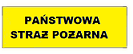 Na kurtce umieszczone, mocowane taśmą typu „rzep” oznaczenie formacji w kolorze czarnym, wykonane techniką sitodruku na trudnopalnym podkładzie w kolorze żółtym fluorescencyjnym o właściwościach odblaskowych: - na lewym i prawym rękawie, 10±5 mm, poniżej górnej taśmy ostrzegawczej - skrót PSP, - w górnej części na prawej piersi, na patce kieszeni umieszczony skrót PSP.   Napisy  PSP wykonane czcionką IMPACT o wymiarach: wysokość  liter 32±1 mm, długość napisu 65±1 mm. Napis umieszczony centralnie na podkładzie o wymiarach 50x90±2 mm, - na lewym ramieniu 10÷15 mm poniżej podkładu z napisem PSP umieszczony odcinek taśmy typu „rzep” o wymiarach 80x20±2 mm do mocowania emblematu z nazwą miasta, w którym stacjonuje jednostka PSP.   - na plecach umieszczony centralnie napis, , wykonany w dwóch wierszach, na trudnopalnym podkładzie w kolorze żółtym fluorescencyjnym
o właściwościach odblaskowych, o wymiarach 120x3402 mm, tak aby górna krawędź podkładu znajdowała się w odległości 120±20 mm pod linią wszycia kołnierza. Odległość między wierszami napisu - 12 mm. Napis wykonany czcionką IMPACT 
z charakterystyczną literą „Ƶ”. Wymiary napisu: Długość napisu: PAŃSTWOWA”- 260±1mm, „STRAƵ POƵARNA” – 322±1 mm, wysokość liter 39±1 mm. 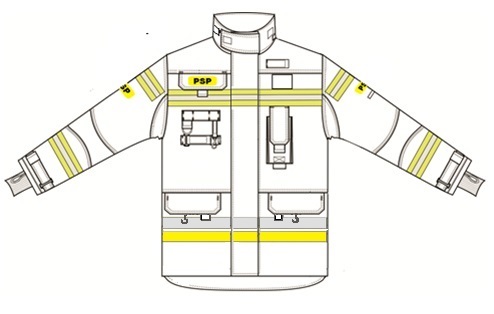                                                              Rysunek 1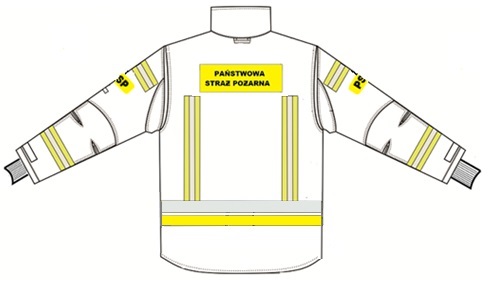                                                          Rysunek 2                                     Rysunki 1 i 2  Przykładowy widok kurtki1.2  Szczegółowy opis wyglądu spodni.Spodnie wykonane w taki sposób aby spełnić wymagania norm PN-EN 469. Nogawki szerokie nakładane na obuwie, o ergonomicznym kroju, wyprofilowane za pomocą zaszewek i cięć, ułatwiające klękanie, kucanie, głębokie wykroki oraz wchodzenie po drabinie. Wszystkie zaszewki i cięcia muszą być wykonane we wszystkich warstwach spodni a nie tylko w warstwie zewnętrznej. Na wysokości kolan kilkumilimetrowej grubości (min. 5 mm), wymienne, wkłady amortyzujące nacisk oraz na zewnątrz wzmocnienia z tkaniny powlekanej o zwiększonej odporności na ścieranie, kolor powłoki ochronnej czarny. Na boku uda 
w połowie odległości między pasem a stawem kolanowym, na każdej, nogawce kieszeń typu „cargo” z mieszkiem w części tylnej, kryta patką zapinaną taśmą typu „rzep”. Patki kieszeni powinny posiadać system ułatwiający dostęp do kieszeni bez zdejmowania rękawic. Dolne krawędzie nogawek na całym obwodzie oraz w dolnej części zewnętrzne, pionowe szwy nogawek, po wewnętrznej stronie nogawek, zabezpieczone przed przecieraniem lamówką z tkaniny powlekanej o zwiększonej odporności na ścieranie. Wewnątrz nogawek na całym obwodzie, warstwa zabezpieczającą przed podsiąkaniem wody na warstwę termoizolacyjną. Spodnie, z tyłu z podwyższonym karczkiem powinny mieć: możliwość regulacji obwodu pasa oraz elastyczne szelki o regulowanej długości i szerokości min. 50 mm, o konstrukcji zapobiegającej zsuwaniu z ramion, z możliwością wypinania ze spodni. Szelki powinny być łączone z nierozciągliwą tkaniną na wysokości barków, przechodząc 
w element tkaninowy stabilizujący szelki i ograniczający zsuwanie się szelek z ramion. Przednie i tylne taśmy elastyczne łączone z elementem tkaninowym na wysokości pachy.      Spodnie oznaczone układem dwukolorowej taśmy perforowanej, dwa pasy w kolorze żółtym fluorescencyjnym ze srebrnym pasem odblaskowym po środku, łączonej ze spodniami podwójnym ściegiem, nićmi o kolorze zbliżonym do koloru żółtego. Taśma rozmieszczona 
w następujący sposób:a/ taśma z pasami każdego koloru  o szerokości 25±1 mm:        - na podudziu na całym obwodzie nogawek, jednak tak aby nie kolidowała 
            ze wzmocnieniami na kolanach, taśma z pasami żółtym i srebrnym, pas każdego 
            koloru o szerokości 25±1 mm.        Na kieszeniach 40 mm od ich dolnej krawędzi umieszczone, mocowane taśmą typu „rzep” oznaczenie formacji w kolorze czarnym, wykonane techniką sitodruku na trudnopalnym podkładzie w kolorze żółtym fluorescencyjnym o właściwościach odblaskowych, o wymiarach 50x90±2 mm.  Napis PSP, wykonany czcionką IMPACT 
o wymiarach: wysokość  liter 32±1 mm, długość napisu 65±1 mm.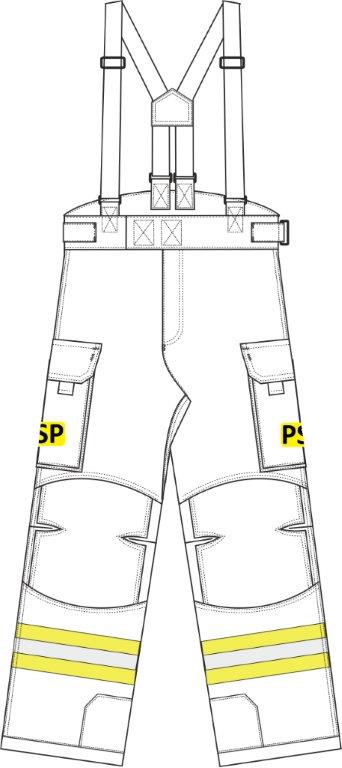 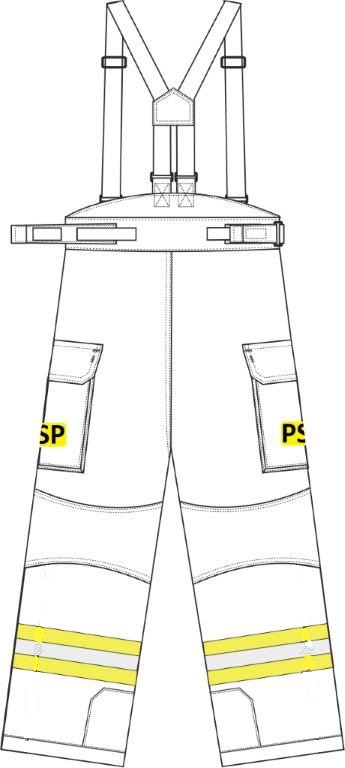 Rysunek 3                                Rysunek 4Rysunki 3 i 4 Przykładowy widok spodni.Parametry surowców             a/tkanina zewnętrzna x-20 ilość cykli prania 600C – temperatura prania          b/ membranaWymagana membrana dwukomponentowa na bazie PTFE. c/ opór pary wodnej dla zestawu komponentów tworzących kurtkę i spodnie ubrania specjalnego.                        Ret ≤ 18 m2Pa/W1.4 Tabela rozmiarów Według indywidualnej tabeli rozmiarów producenta, stopniowanie wzrostu, obwodu   
klatki piersiowej i obwodu pasa max. co 4 cm.2. Kurtka lekka ubrania specjalnego   2.1.	Opis ogólny ubrania zgodnego z normą PN-EN 15614.     Konstrukcja kurtki powinna stanowić układ gwarantujący spełnienie wymagań określonych w normie PN-EN 15614. Kurtka o konstrukcji jednowarstwowej, wykonana
z tkaniny z wykończeniem olejo- i wodoodpornym w kolorze żółtym w odcieniu naturalnego aramidu. Tkaniny konstrukcyjne ubrania oraz nici powinny być wykonane 
z włókien, których cecha trudnopalności (wskaźnik rozprzestrzeniania płomienia poziom 3, badanie wg PN-EN ISO 15025) została osiągnięta przez modyfikację ich struktury chemicznej. Zabrania się stosowania tkanin i nici, których trudnopalność została osiągnięta poprzez zastosowanie środków chemicznych zmniejszających palność, nanoszonych przez natrysk, zanurzenie lub inne technologie.2.2 Szczegółowy opis wyglądu kurtki   Kurtka zapinana jednogłowicowym zamkiem błyskawicznym, z systemem awaryjnego rozsuwania, do głowicy zamka zamocowany uchwyt pozwalający na zasuwanie                       i rozsuwanie zamka ręką w rękawicy zgodnej z PN-EN 659. Zamek grubocząstkowy               o szerokości łańcucha spinającego minimum 8 mm i grubości łańcucha spinającego minimum 2,0 mm, wszyty tak aby przy jego wymianie nie naruszać szwów konstrukcyjnych kurtki oraz aby nie następowało rozrywanie w jego dolnym odcinku podczas głębokich wykroków oraz była możliwość połączenia dolnych wsuwanych elementów zamka w rękawicy zgodnej z PN-EN 659. Zamek przykryty plisą o szerokości min. 100 mm z tkaniny zewnętrznej. Zapięcie plisy taśmą typu „rzep”, ciągłą lub 
w odcinkach, szerokość taśmy min. 30 mm. Kurtka powinna zachodzić na spodnie tak aby było spełnione wymaganie określone w normie PN-EN 15614, długość kurtki -  minimum do wysokości krocza użytkownika. Od strony wewnętrznej zamek osłonięty pasem tkaniny zewnętrznej. Tył kurtki wydłużony w stosunku do przodu o 5010 mm. Kołnierz kurtki podwyższony, miękki z tkaniny zewnętrznej w formie stójki,  chroniący krtań. Pod brodą, dodatkowa ochrona krtani w postaci pasa z tkaniny zewnętrznej, zapinanego na taśmę typu „rzep”, umożliwiającego również dopasowanie kołnierza do obwodu szyi 
i uszczelniającego kołnierz pod brodą. Dopuszcza się odpowiednie wyprofilowanie plisy kryjącej zamek aby zapewnić ochronę szyi i krtani jak wyżej.  Na stójce z lewej i z prawej strony oraz na lewej piersi powyżej taśmy typu „rzep” do mocowania dystynkcji uchwyt 
z tkaniny zewnętrznej zapinany taśmą typu „rzep” do mocowania głośnika radiotelefonu. Taśma typu „rzep” do mocowania dystynkcji o wymiarach 80x50±2 mm umieszczona bezpośrednio na taśmą ostrzegawczą.        Rękawy o ergonomicznym kroju, wyprofilowane za pomocą zaszewek, klinów i cięć, 
w celu umożliwienia łatwiejszego zginania rąk w łokciu, wszyte tak aby zapobiegały  podciąganiu kurtki podczas podnoszenia ramion. Od wewnątrz rękawy wykończone ściągaczem elastycznym z otworem na kciuk, możliwe są inne rozwiązania zapobiegające podciąganiu rękawa. Na zewnątrz mankiet wyposażony w ściągacz wykonany z tkaniny zewnętrznej z taśmą typu „rzep”, umożliwiający dopasowanie rękawa w nadgarstku. 
Na łokciach dodatkowe wzmocnienia chroniące stawy łokciowe z tkaniny powlekanej 
o zwiększonej odporności na ścieranie, kolor powłoki ochronnej czarny.       W dolnej przedniej części kurtki powinny być wszyte dwie kieszenie kryte patkami, zapinanymi na „rzepy”. W każdej kieszeni lub obok umieszczony karabińczyk lub pętlą 
do mocowania drobnego wyposażenia.       W górnej części na prawej piersi, powinna znajdować się kieszeń wpuszczana z patką zapinana taśmą typu „rzep”. Poniżej kieszeni naszywki z metalowymi uchwytami oraz obejma z tkaniny zewnętrznej zapinana na taśmę typu „rzep” np. do mocowania: sygnalizatora bezruchu, latarki, rękawic itp. Na lewej piersi umieszczona kieszeń 
o wymiarach na radiotelefon, mieszkowa, naszywana, o regulowanej głębokości
i zamykana patką. Konstrukcja kieszeni na radiotelefon powinna uwzględniać wystającą z lewej lub prawej strony antenę radiotelefonu oraz możliwość odprowadzania wody z jej wnętrza. Wszystkie patki kieszeni powinny posiadać system ułatwiający dostęp do kieszeni bez zdejmowania rękawic zgodnych z PN-EN 659. Wzdłuż kieszeni na radiotelefon powinna znajdować się kieszeń „napoleońska” wpuszczana, zapinana zamkiem błyskawicznym.Kurtka oznaczona układem taśm łączonych z kurtką podwójnym ściegiem, nićmi 
o kolorze zbliżonym do koloru taśmy:a/ taśmy perforowane, fluorescencyjna o właściwościach odblaskowych i odblaskowa, każda o szerokości 5 cm. Taśma górna w kolorze srebrnym odblaskowym, dolna w kolorze żółtym fluorescencyjnym o właściwościach odblaskowych oddalona od srebrnej 
w odstępie do 1 cm. Taśmy rozmieszczone w następujący sposób: - na dole, na obwodzie, poziomo maksymalnie 10 mm, pod dolnymi krawędziami patek 
  dolnych kieszeni kurtki,  b/ taśma z dwoma pasami koloru żółtego fluorescencyjnego o szerokości 15±1 mm 
  z pasem o szerokości 20±1 mm koloru srebrnego odblaskowego umieszczonym 
  pośrodku rozmieszczona w następujący sposób:- na całym obwodzie rękawów powyżej taśmy ściągającej mankiet rękawa, prostopadle 
  do osi wzdłużnej rękawa, jednak tak  aby nie kolidowała ze wzmocnieniami na 
  łokciach, - na całym obwodzie rękawów ok. 20±1 cm poniżej wszycia rękawa prostopadle 
  do osi wzdłużnej rękawa, jednak tak  aby nie kolidowała ze wzmocnieniami na 
  łokciach, - poziome odcinki taśm z przodu kurtki na wysokości klatki piersiowej,  - dwa pionowe pasy na plecach, górne krawędzie ok. 2 cm poniżej dolnej krawędzi   
  podkładu z napisem , na dole połączone z górną krawędzią poziomej 
  taśmy ostrzegawczej. Łączna powierzchnia taśm ostrzegawczych i ich właściwości odblaskowe na kurtce lekkiej i spodniach ubrania specjalnego powinny być zgodne z wymaganiami normy      PN-EN 15614. Na kurtce umieszczone, mocowane taśmą typu „rzep” oznaczenie formacji w kolorze czarnym wykonane techniką sitodruku, na trudnopalnym podkładzie w kolorze żółtym fluorescencyjnym o właściwościach odblaskowych: -	na lewym i prawym rękawie, 50±5 mm, powyżej górnej taśmy ostrzegawczej skrót PSP, - w górnej części na prawej piersi, na patce kieszeni umieszczony centralnie na podkładzie  o  wymiarach  50 x 90±2 mm napis PSP,       Napisy PSP wykonane czcionką IMPACT o wymiarach: wysokość liter 32mm±1 mm długość napisu 65 mm ±1 mm,       Na lewym ramieniu 10÷15 mm poniżej podkładu z napisem PSP umieszczony odcinek taśmy typu „rzep” o wymiarach 80x20±2 mm do mocowania nazwy miasta, w którym stacjonuje jednostka PSP.     - na plecach umieszczony centralnie napis, , w dwóch wierszach, na podkładzie w kolorze żółtym fluorescencyjnym o właściwościach odblaskowych, 
o wymiarach 120 x 3402 mm, tak aby górna krawędź podkładu znajdowała się 
w odległości 120±20 mm pod linią wszycia kołnierza. Odległość między wierszami napisu 12 mm. Napis wykonany czcionką IMPACT z charakterystyczną literą „Ƶ”. Wymiary napisu: Długość napisu: PAŃSTWOWA”- 260±1 mm, „STRAƵ POƵARNA” – 322±1 mm, wysokość liter 39±1 mm. 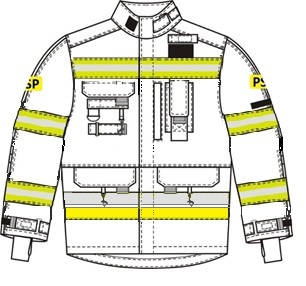 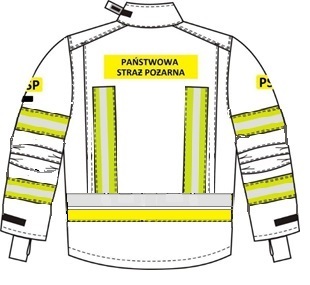                         Rysunek 5      				      Rysunek 6                                  Rysunki 5 i 6.  Przykładowy widok kurtki lekkiej   Parametry tkaniny zewnętrznej  Tkanina zewnętrzna kurtki lekkiej ubrania specjalnego powinna spełniać wymagania  
 określone normą PN-EN 15614 oraz dodatkowo parametry zawarte w tabeli nr 2.            									               Tabela 2     x-20 - ilość prań      600C - temperatura prania         2.2  Tabela rozmiarów Ubranie specjalne oraz kurtka lekka powinna być wykonane według indywidualnej tabeli rozmiarów producenta, stopniowanie wzrostu, obwodu pasa i klatki piersiowej maksymalnie co 4 cm.     3. 	  OZNACZENIA.     3.1  Oznaczenie ubrania specjalnego i kurtki lekkiej.  Oznaczenie ubrania powinno być wykonane zgodnie z obowiązującymi normami 
  oraz umożliwiać identyfikację kurtek i spodni przez zastosowanie wszywki na 
  nazwisko i imię użytkownika.      4.    WYMAGANIA OGÓLNE.  Ubranie specjalne oraz kurtka lekka (każde z osobna) powinny spełniać wymagania   
  zasadnicze dla środków ochrony indywidualnej potwierdzone deklaracją zgodności UE.Oceniane parametry techniczne ubrania(wykonawca wypełnia tabelę danymi oferowanego ubrania specjalnego)W przypadku, gdy dana wartość podana jest z tolerancją +/-, do oceny parametru tolerancja będzie pominięta.W przypadku, gdy dana wartość nie zostanie określona zamawiający przyjmie do oceny najmniej korzystną wartość dopuszczoną wg powyższej tabeli.Potwierdzam zgodność oferowanego ubrania specjalnego z powyższym opisem oraz wskazane parametry techniczne.………………………………………(podpis i pieczątka upełnomocnionego przedstawiciela Wykonawcy)Lp.ParametrWartośćMetodyka badań1.Wskaźnik ograniczonego rozprzestrzeniania płomienia  3x-20/600C     PN-EN ISO                  
    14116:20112.Wytrzymałość  na rozciąganie po działaniu promieniowania cieplnego≥ 1000 N osnowa≥  900 N wątek          x-20/600CPN-EN ISO 13934-1:20023.Wytrzymałość na rozciąganie ≥ 1000 N osnowa≥  900 N wątek       x-20/600CPN-EN ISO 13934-1:20024.Wytrzymałość na rozdzieranie≥ 40 N osnowa≥  40 N wątek      x-20/600CPN-EN ISO13937-2:20025.Wskaźnik nie zwilżalności ciekłych substancji chemicznych>80%       x-20/600CPN-EN ISO 6530:2008 Lp.Parametr wg PN-EN 15614WartośćMetodyka badań1.6.2. Rozprzestrzenianie płomienia      Wskaźnik 3      x-20/600CPN-EN ISO 14116:20112.  6.3. Przenikanie ciepła   
         (promieniowanie)RHTI24 ≥11sRHTI24 – RHTI12≥4sx-20/600CPN-EN ISO 6942:2002Metoda “B”3.6.4.Odporność na ciepło    
      (kurczliwość) 1800C, 5 min. ≤  5%   x-20/600CISO 174934.7.1. Wytrzymałość na rozciąganie ≥ 900 N wątek ≥  900 N osnowa x-20/600CPN-EN ISO 13934-15.7.2 Wytrzymałość na rozerwanie ≥ 40 N wątek ≥  40 N osnowa x-20/600CPN-EN ISO 13937-26.7.3 Wytrzymałość głównych szwów ≥ 400 N     x-20/600CPN-EN ISO 13935-2Lp. Oceniany parametr Dane liczbowe uzupełniane przez wykonawcę na podstawie dokumentów z badań.Sposób obliczenia wartości kryterium Maksymalna liczba punktów do uzyskania Uwagi 1. Przenikanie ciepła od płomienia wg PN-EN 469,- min. 13 s Wartość : HTI 24 = …….s 20 pkt. razy (wartość dla badanej oferty minus minimalna wartość dopuszczona przez zamawiającego) dzielone przez (najwyższą wartość parametru spośród badanych ofert minus minimalna wartość dopuszczona przez zamawiającego)20 pkt im większa wartość parametru tym wyższa ocena 2. Przenikanie ciepła promieniowania PN-EN 469- min. 18 s Wartość : RHTI 24 = ……s 20 pkt. razy (wartość dla badanej oferty minus minimalna wartość dopuszczona przez zamawiającego) dzielone przez (najwyższą wartość parametru spośród badanych ofert minus minimalna wartość dopuszczona przez zamawiającego)20 pkt im większa wartość parametru tym wyższa ocena 3. Odporność (szwy membrany) na przesiąkanie wody PN-EN 469- min. 20 kPa Wartość : =………kPa 20 pkt. razy (wartość dla badanej oferty minus minimalna wartość dopuszczona przez zamawiającego) dzielone przez (najwyższą wartość parametru spośród badanych ofert minus minimalna wartość dopuszczona przez zamawiającego)20 pkt im większa wartość parametru tym wyższa ocena 4. Opór pary wodnej dla układu materiałów w całym ubraniu PN-EN 469– max. 30 m2Pa/W Wartość : =………m²Pa/W 20 pkt. razy (maksymalna wartość dopuszczona przez zamawiającego minus wartość badanej oferty ) dzielone przez (maksymalną wartość dopuszczoną przez zamawiającego, minus najniższa wartość parametru spośród badanych ofert) 20 pkt im mniejsza wartość parametru tym wyższa ocena 5. Wytrzymałość na rozciąganie – główne szwy materiału zewnętrznego PN-EN 469- min 225 NWytrzymałość: = ………N 20 pkt. razy (wartość dla badanej oferty minus minimalna wartość dopuszczona przez zamawiającego) dzielone przez (najwyższą wartość parametru spośród badanych ofert minus minimalna wartość dopuszczona przez zamawiającego)20 pkt im większa wartość parametru tym wyżej oceniana 